PAF ARTS PLASTIQUES 2019-2020Liste des formations proposées en candidatures libresRemarque : Pour accéder facilement au contenu des formations arts plastiques, vous devez lorsque vous consultez le plan de formation taper API comme mot significatif « des dispositifs de formation recherchés ».Informations complémentaires pour la formation « Pratiquer pour transmettre »IntervenantsZone nord franche-Comté : Raphaël Galley, enseignant « Design, volume et installation » en classe préparatoire à l’École d’art Gérard Jacot – BelfortZone sud Franche-Comté : Nicolas Bardey, assistant d'enseignement artistique et responsable de l'atelier de sérigraphie à l'ISBA (Institut Supérieur des Beaux-Arts), graphiste et plasticien.Organisation :Viviane LalireRachel VerjusDurée : 6 heuresDescription de l'objectif pédagogique- Connaître les ressources artistiques et culturelles locales. - Expérimenter et échanger autour d’une pratique artistique. - En questionner les enjeux pédagogiques.Description du contenu RENCONTRER un lieu artistique et culturel et les personnes qui y travaillent, envisager des partenariats ;PRATIQUER, QUESTIONNEREcole d’art de Belfort (nord Franche-Comté) : - Réagir à un espace dans un temps très court avec les éléments trouvés sur place ; - Travailler in situ en prenant en compte un environnement architectural, social, économique, culturel, etc. ; - Intervenir collectivement en réagissant non seulement au lieu mais aux intentions, interventions de ses pairs ;  - Documenter une production éphémère en s’interrogeant sur les traces qui peuvent en être conservées (croquis, photo, vidéo, etc.) ;ISBA (sud Franche-Comté) : Pratiquer et questionner des techniques d’impression. PARTAGER- Partager des contenus, des connaissances, …- Echanger des expériences, des documents, …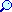 